инструкции к летуИНСТРУКЦИЯ«Безопасное поведения в лесу».Основные правила:   1.Умей вести себя в лесу, на прогулке, за городом: не кричи, не пугай диких животных.        2. Не рви цветы, за тобой пройдут сотни людей, и им тоже будет приятно видеть цветы.     3. Не ломай зря деревьев, не делай на них вырезки. От этого они сохнут и погибают.     4. Не лови ради забавы бабочек, стрекоз и других животных.     5. Не сори в лесу. Убирай за собой мусор и стеклянную посуду. Пожар в лесу может возникнуть от брошенной стекляшки.  Как разводить костер:1. Дети не должны разводить костер без старших.  2. Костер нужен для того, чтобы приготовить еду или обогреться. Нельзя разводить костер   без надобности3.Нужно тщательно выбирать место для костра. Вблизи не должно быть ничего, что    может загореться.   4.Лучше разводить костер на старом кострище. Если же его нет, надо лопатой снять дерн   (верхний слой почвы вместе с растениями) и разводить костер в образовавшейся ямки. 5.Уходя, надо обязательно погасить костер: залить водой или засыпать песком.  В лесу нельзя шуметь, потому что можно напугать лесных жителей. Нельзя ломать деревья. Запрещается рвать большие букеты цветов. Нельзя разорять муравейники, так как муравьи—санитары леса. Запрещается разорять гнезда птиц и бросать в них камни. Инструкция«Безопасное поведения на воде»           1. В воде появились судороги: свело руки или ноги. Не теряйся, старайся удержаться на поверхности воды, плывя на спине. 
Энергично разотри сведенную мышцу. Если на берегу есть люди – не стесняйся 
позвать их на помощь. 
         2. Если случайно хлебнул воды. Остановись, приподними голову над водой и откашляйся. Энергичные движения рук и ног помогут тебе держаться вертикально в воде, а потом приплыть к берегу. 
         3. Попав в водоворот, набери побольше воздуха в легкие, погрузись в воду и сделай сильный рывок в сторону по течению, всплывай на поверхность. 
         4. Запутавшись в водорослях, не делай резких движений и рывков. Ляг на спину и 
постарайся мягкими движениями всплыть в ту сторону, откуда приплыл. Если это не поможет, то нужно подтянуть ноги к животу и осторожно освободиться от водорослей 
руками. 
         5. Попав в сильное течение, не теряйся, не плыви против потока. Плыви по течению, постепенно смещаясь к берегу. 
         6. Отплыл от берега, а началась сильная прибойная волна. Ныряй сквозь её гребень, и попутной волной тебя будет прибивать к берегу. Если есть возможность, толкайся ногами о дно и старайся достичь берега. 
         Основное правило при самоспасании – не впасть в панику, владеть собой, спокойно 
предпринимать все необходимые меры для выхода из создавшегося положения. 
Купаться нужно только в разрешенных местах: пляжах, купальнях. Если придется 
купаться в необорудованных местах, то выбирайте неглубокое место с песчаным 
дном, предварительно обследовав его. 
Опасно купаться у крутых, обрывистых и заросших берегов. В таких местах часто 
встречаются водовороты, быстрые течения, водоросли. 
Во время купания не теряйте из виду друг друга. 
Купаться в запрещенных местах – опасно для жизни. Несоблюдение этого правила 
приводит к несчастным случаям и гибели даже взрослых. 
Помните, что при купании категорически воспрещается заплывать далеко от берега, 
за предупредительные знаки. 
Очень опасно нырять в местах с неизвестной глубиной, прыгать головой в воду с пристаней, набережных, мостов и других сооружений. Можно удариться головой о дно или другой, находящейся в воде предмет – сваи, рельсы, камни. От удара человек может потерять сознание и погибнуть. 
Нырять можно лишь в хорошо проверенных местах с достаточной глубиной, 
прозрачной водой, ровным дном.ИНСТРУКЦИЯ«Безопасное поведение на водоёмах в летний период» 
   
В летнее время.  1. Опасности в воде: 
•сваи, камни, мусор; 
•водовороты - нырнуть глубже, оттолкнуться и выплыть в сторону; 
•водоросли; волны. 
2. Купайтесь только в разрешённых и хорошо известных местах. 
3. Умейте пользоваться простейшими спасательными средствами. 
4. Купаться лучше утром или вечером, тогда вы сможете хорошо отдохнуть, не 
опасаясь получить ожоги. 
5. Входите в воду быстро и во время купания не стойте без движения. 
Почувствовав озноб, быстро выходите из воды. 
6. Не купайтесь сразу после приёма пищи и большой физической нагрузки (игра в 
футбол, бег и т.д.). Перерыв между приёмом пищи и купанием должен быть не менее 
45 - 50 минут. 
7. В холодную погоду, чтобы согреться, проделайте несколько лёгких физических 
упражнений. 
8. Не купайтесь больше 30 минут; если вода холодная, достаточно 5-6 минут. 
9. При ушных заболеваниях не прыгайте в воду головою вниз. 
10. Не оставайтесь при нырянии долго под водой. 
11. Выйдя из воды, вытретесь насухо и сразу оденьтесь. 
12. Почувствовав даже лёгкую усталость, сразу плывите к берегу. 
13. Судорога - непроизвольное болезненное сокращение мышц во время плавания. 
При судорогах не теряйтесь, старайтесь держаться на воде и зовите на помощь. 
13.1. Применяйте способы самопомощи при судорогах: 
•судорога ног - вы делаете глубокий вдох, ныряете, хватаете себя за большие 
пальцы ног и сильно тянете на себя; 
•судорога мышц бедра - вы сгибаете ногу в колене и руками прижимаете её к 
задней поверхности бедра; 
•судорога мышц живота - подтягиваете согнутые в коленях ноги к животу; 
•судороги мышц рук - сжимаете и разжимаете кулаки, сгибаете и разгибаете руки в 
локтях. 
13.2. Запомните: 

•движение сведённой мышцей ускоряет исчезновение судороги; 
•если судорога закончилась, быстрее выбираетесь на берег, потому что судорога 
может повториться. 
13.3. При оказании вам помощи не хватайтесь за спасающего, а помогите ему 
буксировать вас к берегу. 
14. Действия при оказании помощи утопающему: 
14.1. Если человек в пределах досягаемости, опуститесь на колени или лягте у 
кромки воды и протяните ему руку или какой-нибудь предмет (шест, весло, 
полотенце). 
14.2. Если человек далеко от берега, бросьте ему плавучий предмет (доску, 
спасательный круг). Если тонет ребенок, то лучше всего бросить ребенку плавучий 
предмет на веревке: тогда вы сможете подтянуть ребенка к берегу. Спасательный 
круг нужно бросать плашмя в сторону утопающего. Круг должен упасть метр - 
полтора от утопающего, иначе вы ударите им пострадавшего. 
14.3. Если пострадавший вас захватил, то нырните вместе с ним. Он вас отпустит 
и поднимется вверх, чтобы сделать вдох. 
14.4. Если утопающий в панике, подплывите к нему со спины, захватите и плывите 
к берегу. Голова пострадавшего должна находиться над водой. 
14.5. Если, оставаясь на берегу, помочь ребенку нельзя, войдите в воду и 
протяните ему какой-нибудь предмет и подтяните ребенка к берегу. 
14.6. Если человек не дышит, приступайте к искусственному дыханию рот в рот. 
Проверьте у него пульс и при необходимости приступайте к реанимации. 
14.7. Если человек дышит, перенесите его в теплое место, снимите с него мокрую 
одежду, заверните в одеяла и вызовите врача. 
15. Запрещается: 
15.1. Купаться вблизи водосбросов, шлюзов, мостов, водоворотов, шлюзов, плотин, 
пристаней, причалов и других гидротехнических сооружений 
15.2. Входить в воду разгорячённым (потным). 
15.3. Заплывать за установленные знаки (ограждения участка, отведённого для 
купания). 
15.4. Подплывать близко к моторным лодкам, баржам. 
15.6. Купаться при высокой волне. 
15.7. Прыгать с вышки, если вблизи от неё находятся другие пловцы. 
15.8. Толкать товарища с вышки или с берега. 
15.9. Нырять после долгого пребывания на солнце (опасно тем, что резко 
рефлекторно сокращаются мышцы, что ведёт к остановке дыхания). ИНСТРУКЦИЯ«Правила поведения в лесу, если вы  заблудились»1.  Не паникуйте, не разделяйтесь на группы, оставайтесь вместе.2.  Прекратите движение, успокойтесь.3.  Вернитесь по собственным следам к тому месту, где вы сбились с дороги.4.  При отсутствии карты попытайтесь в общих чертах составить на бумаге, ткани иди коре карту местности в виде схемы.5.  Выработайте план действия: продолжать движение или ждать помощи.6.  Определите стороны горизонта и свое местонахождение.7.  Помните, что засечки на деревьях выведут к тропе или жилью.Основные правила безопасности летом, которые должен усвоить ребенок:Всегда плавай в специально предназначенных для этого местах, на оборудованных и безопасных пляжах;Не заплывай за буйки, не подплывай близко к судам, чтобы тебя не засосало под работающий винт;Не плавай при больших волнах, сильном течении или водоворотах;Не ныряй в местах с неизвестным дном;Не играй на воде в опасные игры, не «топи» друзей и не ныряй глубоко;Матрасы и спасательные круги не предназначены для того, чтобы заплывать далеко, плавай на них недалеко от берега;Если светит солнце, то носи летом головной убор;Не находись долго на солнце, если ты чувствуешь. Что кожа начинает печь и краснеть, немедленно уйди в тень или оденься;Старайся не быть под прямым солнцем днем, а только утром и ближе к вечеру;Не бери с собой в жаркое место и не ешь продукты, которые быстро испортятся: мясо, колбаса, рыба, молочные продукты;Пей много воды летом, но старайся не пить сладкую воду, от неё еще больше хочется пить;Всегда ешь вымытые продукты и мой перед едой руки;Если рядом насекомые,то не делай резких движений. Если ты кушаешь, то будь осторожен, чтобы насекомое не попало в рот и не ужалило;Не подходи близко к собакам, особенно если у собаки щенки и собака кушает;Не общайся с незнакомцами (ни с мужчинами, ни с женщинами), ничего не бери у них и не веди к себе домой, не называй свой адрес, фамилию, телефон. Взрослый должен просить помощи у взрослого, и не должен обращаться к ребенку!Если тебя кто-то схватил и тащит, то зови на помощь и кричи, что это не твои родители, обращай на себя внимание прохожих. Если тебя преследуют, то иди в сторону родителей или просто людные места (нельзя забиваться в тупики или заходить в темные подъезды), проси помощи у полицейского (милиционера), охранника, продавца или просто взрослых людей.Воздействие летнего солнца и техника безопасностиС одной стороны солнце очень полезно для организма, тем более развивающегося – под его действием вырабатывается витамин D. А этот витамин объединяет в себе несколько полезных веществ, таких как эргокальциферол, кальциферол и холекальциферол. Они принимают самое активное участие в обмене веществ и регулируют усвоение организмом фосфора и кальция. То есть без витамина D ребенок будет испытывать недостаток этих веществ, костная масса будет уменьшаться, а кости станут ломкими.Но с другой стороны еще Парацельс – знаменитый целитель и алхимик говорил, что "всё в этом мире и яд, и лекарство – дело лишь в принимаемой дозе". Солнце не исключение. Солнечный удар является одной из самых распространенных проблем летнего периода. Родителям надо соблюдать технику безопасности и всегда надевать малышам головной убор, а также не держать их долго под прямыми солнечными лучами.Симптомы солнечного удара схожи с симптомами теплового удара. Учтите, что проявляются они спустя лишь часов пять-восемь после поражения организма. Запомните симптомы:Температура поднимается до 38-40 градусов по Цельсию.Проявляется слабость, потливость, нарушение ритма работы сердца.В голове начинается шум и головные боли.Возможны тошнота рвота, в некоторых случаях понос.Кожа может покраснеть, возможны галлюцинации и потери сознания.В сложных ситуациях кожа становится холодной, и при прикосновении липкой, а цвет начинает становиться синюшным.Если причины перегрева не устранить, то есть вероятность впадения в кому и даже летальный исход, поэтому если вашему ребенку сильно плохо – немедленно вызывайте скорую помощь.При солнечном (и при тепловом) ударе надо предпринять:Ребенка необходимо раздеть и положить в прохладное место.Голову лучше класть набок, чтобы в случае рвоты не произошло захлебывание рвотной массой.Напоите малыша прохладным чаем, кипяченой или минеральной водой без газа – не давайте сильно холодные напитки.Голову оберните полотенцем смоченным водой, протрите тело влажной губкой или тряпкой и обмахивайте тело ребенка, также можно завернуть его во влажную простынь. При обтирании сосредоточьтесь на тех областях, где много сосудов возле поверхности: подмышки, шея, сгибы на локтях и коленях, паховые области. При обтирании или заворачивании в простынь никогда НЕ ИСПОЛЬЗУЙТЕ холодную воду – это может привести к спазму и всё усугубит. Температура воды должна быть несколько выше комнатной температуры.Стандартные жаропонижающие средства как при солнечной, так и при тепловом ударе не эффективны, так как природа повышения температуры не инфекционная, а прямой перегрев тела.Солнечный ожог – это термическое повреждение верхних кожных покровов, сопровождается покраснением кожи и неприятными болевыми ощущениями. Запомните или запишите себе технику безопасности летом в случае солнечного ожога. Вам надо предпринять:Если на коже появились волдыри, то это уже ожог второй степени - обратитесь к врачу, он назначит адекватное лечение.Для снятия боли можно использовать парацетамол или аспирин.Не мойте обожженную кожу водой с мылом, не используйте средства со спиртом и жирные кремы. Просто промойте её прохладной, но не холодной водой и смажьте увлажняющим кремом.При ожогах хорошо помогает компресс из прохладного кефира. Белки в нем создают защитный слой, что помогает удерживать влагу внутри и помогает энзимам восстановить кожу.До восстановления нормального состояния кожи не выводите ребенка на прямое солнце.Профилактика перегрева детей и их ожога на солнце:Прогулки лишь в головном уборе, предпочтительно по слегка затененным местам, где солнце чередуется с тенью.С детьми до года не гуляйте летом под прямыми солнечными лучами.Приучайте ребенка к солнцу постепенно, слегка увеличивая время. Помните, что действиям солнечных лучей больше подвержены дети со светлой кожей. Пока ребенок не загорел, он не должен находиться под прямым солнцем более 5 минут, после загара не рекомендуется более 10 минут для малышей и 15 минут для старших ребят. Частота нахождения под солнцем: два-три раза в день.Гуляйте и загорайте преимущественно утром до 10 часов и уже под вечер после 16:00 часов.Пользуйтесь солнцезащитными кремами, давайте ребенку обильное и несладкое питье. Активно смачивайте детям открытые участки тела.Пользуйтесь свободной светлой одеждой. При использовании солнцезащитных очков не применяйте дешевые или игрушечные модели – это может привести к проблемам с глазами.Техника безопасности летом – действия при травмахПри ушибе всегда наблюдайте за синяком ребенка, потому что в некоторых ситуациях возможны осложнения. В нормальном случае он должен менять цвета в такой последовательности где-то в течение недели-двух: вначале красный затем он переходит в лиловый цвет, потом синяк становится вишневым, после этого синий, и в самом конце желто-зеленым, после чего исчезает. Если синяк остается красным на протяжении двух-трех дней – это может служить признаком начала гнойных процессов и значит ребенку требуется медицинская помощь. Будьте особо внимательны к травмам локтей и коленей.Лечение ушибов детей:Смазывайте первое время синяки мазью от ушибов, которая должна быть в вашей домашней аптечке.Первые пару дней ушибу нужен холод, чтобы снизить развитие гематомы. Поэтому раз в несколько часов прикладывайте минут на 10 к синяку что-то холодное (бутылка с водой из холодильника, лед в пакете и т.д.).На третий день и дальше ушибу нужен согревающий компресс. Кладут его на время до трех часов, пока не начинается уже обратный процесс охлаждения. Компресс делается так: слой бинта, пропитывают согревающей жидкостью (на основе спирта, водки или какой-то настойки), затем сверху кладется компрессная бумага, потом вата и всё это обматывается бинтом или платком. При компрессах будьте аккуратны, чтобы не сжечь спиртом нежную кожу ребенка - состав не должен сильно печь.В качестве эффективных народных средств можно применять обработку синяка дня три-четыре яблочным уксусом, разбавленным один к одному водой, которым смачивают вату и периодически протирают ушиб. Также можно применять мякоть алоэ, которую наносят на синяк и заматывают бинтом.Ссадины также частые спутники детей летом. Учтите, что при глубоких ранах, длина которых более 1 сантиметра уже обычно необходимо наносить швы. Поэтому в этом случае надо обратиться в медицинский пункт. Опишем стандартные действия при ссадинах и ранах у ребенка:Тщательно промойте ранку проточной водой. Если есть риск заражения (например, ребенка укусила собака), то обрабатывайте рану в течение 15 минут обычным коричневым хозяйственным мылом с водой. Только не трите саму рану, а наносите на нее 20% мыльный раствор. Дело в том, что это мыло служит отличным антисептиком и в домашних условиях оно практически незаменимо. В качестве альтернативы мылу можно применять перекись водорода.Затем обработайте ссадину зеленкой или йодом. Помните, что йод нельзя наносить на рану, он может вызвать ожог, йодом обрабатывают лишь края.После того как ранка затянется, смазывайте её облепиховым маслом или любой асептической мазью.Если ребенку от вида крови стало плохо, то дайте ему успокаивающее средство (например, настойку валерианы) и отвлеките его. При потере сознания поможет нашатырный спирт.Переломы требуют от взрослых так же особых знаний.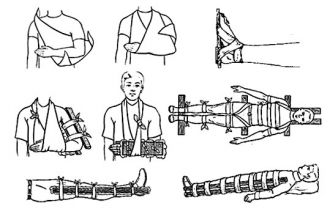 Растяжения, вывихи и переломы – еще одна крупная неприятность, которая может случиться летом. Техника безопасности в этом случаем следующая, запомните её:Перелом у ребенка определить трудно даже врачу, у детей кости еще хрупкие и даже при небольшом ударе может возникнуть трещина, при этом дети далеко не всегда могут чувствовать сильную боль. Поэтому при малейших подозрениях на перелом лучше всегда проконсультироваться с врачом.Если перелом сопровождается царапиной, то аккуратно обработайте её таким же образом, как обычную ссадину.Поврежденное место нельзя дергать или сгибать и разгибать его. Просто аккуратно прощупайте его, если ребенок испытывает сильную боль, то постарайтесь зафиксировать место потенциального перелома:Сломанную верхнюю конечность можно зафиксировать шиной, примотать к туловищу и положить валик подмышку, согнув её под прямым углом или же повесив на повязку.При сломанной ключице, подложите в подмышечную впадину валик и руку с поврежденной стороны согните под 90 градусов и примотайте к туловищу или повесьте на повязку.На сломанную нижнюю конечно наложите шину из любых подручных средств длина и плотность, которых позволит обеспечить фиксацию. Стопу фиксируют шиной в виде сапожка, так чтобы стопа была под 90 градусов к голени. Сломанную голень фиксируют шиной изнутри до середины бедра и наружной шиной.Сломанное бедро – один из самых опасных переломов. Фиксируется двумя шинами: одной изнутри от промежности до стопы , второй от подмышечной впадины до стопы.Сломанный палец руки надо примотать к соседнему пальцу и к фиксирующей шине на всю ладонь из плотного картона или фанеры, или подобного материала, способного обеспечить неподвижность.Сломанный палец ноги приматывают к соседним пальцам и шину накладывают на стопу ноги.При подозрении на перелом позвоночника лучше не транспортировать ребенка до приезда врачей. Но если это невозможно, то транспортировка должна проводиться в положении на животе и с соблюдением максимальной осторожности.При болевых ощущениях немедленно дайте ребенку обезболивающее средство, транспортировку надо проводить в как можно в более щадящем режиме без тряски и рывков.При растяжениях наложите эластичную повязку. Обрабатывайте место растяжения специальной мазью от ушибов, чтобы снять отек.При вывихах зафиксируйте поврежденное место и обратитесь к врачу для того чтобы он правильно поставил диагноз и назначил лечение, у детей вывихи могут сопровождать микропереломами.Кровотечение из носа – опасно тем, что кровь льется в глотку, а это может вызвать кашель и рвоту, что только усугубит ситуацию. Положите ребенку на нос и лоб влажный холодный платок и следите чтобы он не запрокидывал голову назад. Если кровотечение не останавливает, то попробуйте сжать нос минуты на 3-5. Либо сделать ватные тампоны, пропитанные в перекиси водорода. Если кровотечение не прекращается, обращайтесь к врачу.Удары головой и туловищем могут приводить к повреждениям внутренних органов и сотрясению мозга. При симптомах: тошнота, рвота, боль в голове или в области туловища, вялость и бледность – обращайтесь немедленно к врачу для обследования. Желательно не давать обезболивающее, так как это может помешать врачу установить правильный диагноз. В случае серьезных повреждений и подозрений на внутренние кровотечения или сотрясение мозга уложите ребенка, ограничьте его в питье и немедленно вызывайте скорую медицинскую помощь.Техники безопасности летом – насекомые и их укусыПо возможности ограждайте детей от опасных насекомых, ведь укусы многих из них очень болезненны и опасны для жизни. Используйте защитные средства против насекомых: спреи, кремы, фумигаторы. Идя в лес, надевайте головной убор и по возможности длинную одежду – это поможет обезопасить ребенка от клещей.Помните, что пчела оставляет жало в своей жертве, поэтому после того как она ужалила, удалите остатки жала из тела ребенка пинцетом. Остальные насекомые не оставляют твердых инородных тел, хотя и впрыскивают некое вещество, на которое у ребенка может быть аллергия.При сильном укусе насекомого (например, шершня, осы, пчелы и т.д.) надо дать ребенку противоаллергическое средство, место укуса обработайте нашатырным спиртом или приложите тампон с соком чеснока. У некоторых детей может развиться серьезная аллергическая реакция, яд насекомого способен вызвать анафилактический шок с потерей сознания. В этом случае надо немедленно вызывать скорую помощь или ехать в больницу.Зуд от укусов комаров и мошек можно снять раствором соды (полчайной ложки на стакан воды) или разбавленным один к одному нашатырным спиртом. Также эффективно приложить размятые листья мяты, подорожника или петрушки.При укусе ребенка клещом лучше обратиться за медицинской помощью к врачу, так как клещ может распространять энцефалит. Самостоятельно можно удалить клеща с помощью пинцета. Облегчить себе задачу можно положив вокруг насекомого кольцо и налив туда растительное масло. Тем самым вы перекроете доступ воздуха, клещ ослабит хватку и в результате погибнет. Удаляйте его так - захватите насекомое пинцетом, выполняя легкие движения против часовой стрелки, «вывинтите» его. Если клещ оторвался, то удалите остатки продезинфицированной иглой. Также как вы бы удалили занозу. Оставшееся отверстие обработайте антисептиком, как обычную ссадину.Если ребенку попало в ухо насекомое, не пытайтесь его вытащить, так как оно будет только дальше углубляться в ушной канал и причинять боль. Вам надо положить малыша на здоровое ухо и закапать больное растительным маслом. При этом наклоните слегка голову ребенка, чтобы масло не спеша стекало вниз по стенкам. Спустя некоторое время насекомое погибнет без доступа воздуха и боль утихнет. Потом можно перевернуть голову больным ухом вниз и промыть его водой под небольшим напором, то есть сделать спринцевание, вероятно, что насекомое выплывет с водой.Обратитесь в любом случае к врачу, чтобы избежать инфекций и проблем со слухом. Не игнорируйте медицинскую помощь, поскольку некоторые осложнения могут привести к глухоте и серьезным заболеваниям.ВыводыЗапомните приведенные советы или распечатайте их, чтобы знать, как действовать в критической ситуации. И никогда не забывайте, что техника безопасности летом, поможет оградить малышей от проблем и поможет максимально быстро решить сложность в случае возникновения.ИНСТРУКЦИЯ«Предупреждение отравлений ядовитыми грибами, ягодами и растениями»Пищевое отравление – это острое заболевание, возникающее в результате употребления пищевых продуктов, содержащих ядовитые вещества. 1. Возникновение пищевого отравления может быть связано с потреблением продуктов, ядовитых по своей природе (грибы, ягоды, растения, орехи и т.д.) 2. Родители должны знать признаки и симптомы отравления и уметь оказать первую доврачебную помощь: растительные яды сильно повреждают слизистую пищеварительного тракта;симптомы отравления растительными ядами проявляются через 1-2 часа;появляется тошнота, рвота, понос;сильное обезвоживание вызывает общую слабость;при отравлении ягодами белены появляется головокружение и галлюцинации. 4. Признаки и симптомы отравления грибами:при отравлении бледной поганкой: боли в области живота, интенсивный понос, общая слабость, судороги, понижение температуры тела. После отравления бледной поганкой со 2-го дня нередко повышается температура, появляется болезненность и увеличение печени, желтуха, тахикардия, давление крови понижается. Ребенку довольно съесть одну треть этого гриба и наступает смертельное отравление.при отравлении мухомором: те же симптомы, что и при отравлении бледной поганкой, также имеет место обильное слюноотделение и слезотечение, спазмы гладкой мускулатуры, гиперсекреция слюнных и бронхиальных желез, головокружение, двигательное возбуждение, спутанность сознания, галлюцинации, бред;при отравлении ложными опятами через 30 минут появляются признаки острого кишечного расстройства.5. Отравления возникают при употреблении в пищу плодов, листьев, корней ядовитых растений, различных грибов, обладающих быстрым отравляющим действием: мухоморы, сатанинский гриб, опенок ложный, бледная поганка и условно съедобные (сморчки, строчки), требующие специальной кулинарной обработки перед употреблением в пищу.6. Родители должны знать, какие ядовитые грибы, растения и ягоды могут произрастать в данной местности и знать способы оказания первой медицинской помощи при отравлениях ядовитыми растениями и грибами. 8. На прогулках и во время экскурсий за пределы территории следить за тем, чтобы дети не срывали, не брали в рот, не ели никаких растений, ягод, грибов. 9. Запрещается собирать в букеты или выращивать в группах колючие, ядовидые растения, растения с сильным резким запахом, с декоративными ягодами. 11. В случае отравления ребенка ядовитыми растениями, грибами, ягодами необходимо:вызвать скорую помощь;оказать ребенку первую доврачебную помощь;12. Первая помощь при отравлении ядовитыми грибами, ягодами, растениями:промыть желудок большим количеством воды;дать ребенку активированный уголь из расчета 0,5 г на 1 кг массы тела;для промывания кишечника дать внутьрь солевое слабительное;при необходимости провести непрямой массаж сердца;доставить ребенка в медицинское учреждение. 